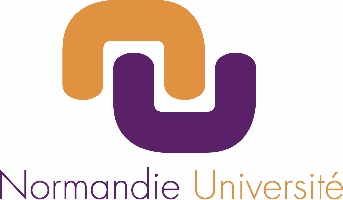 Programme de la 1/2 journée Qualité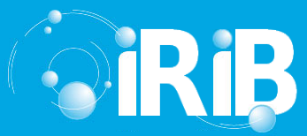 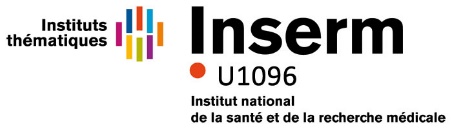 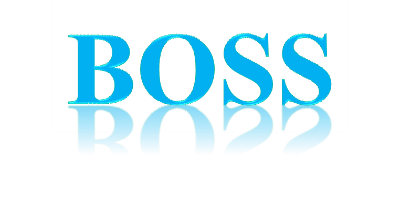 Le 20 mai 2016 6ième étage Salle des thèses Bâtiment Stewart, UFR Médecine – Pharmacie RouenManagement de la qualité et métrologie en Recherche9h30  Ouverture 	Mr Olivier Boyer  Directeur de l’UMR Inserm 905Directeur de l’Institut de Recherche et Innovation Biomédicale9h35		Le management de la Qualité dans une structure Normande	Mr Vincent Richard Directeur de l’Unité 109610h00 	Le management de la qualité en Recherche et dans l’Enseignement Supérieur en Afrique subsaharienne Mme N’Goné Faye  – Responsable Qualité en Recherche et Enseignement Supérieur PhDin International Relations and Diplomacy - CEDS de Paris Chef du Bureau Qualité duDépartement Ministériel de la FPAA10h40 	Le management de la qualité et  la gestion de projets à l’Université Paris Est CréteilMme Sylvie Matecki  - Université Paris Est Créteil (UPEC) - Chargée de projets qualitéDirection du développement Pilotage du déploiement global de la démarche qualité deL’établissement -11h20               La métrologie au service de la Recherche Bio-médicale Mr Abdérafi Charki - Enseignant-chercheur à l'ISTIA, école d'ingénieurs de l'université –Président du Cafmet12h00                Le management Ethique et Efficace en Recherche Bio-médicaleMme Eva Giesen -Chargée de Mission, Initiatrice et Responsable du Réseau NationalInserm Qualité - (RIQ) -12h40-13h00 	Clôture de la demi-journée Mme Isabelle Remy-Jouet – Responsable Scientifique et Management de la plate-forme Certifiée ISO9001 BOSS Evaluation du stress Oxydant-Contact : isabelle.jouet@univ-rouen.fr Tél : 02.35.14.86.05   Unité Inserm 1096